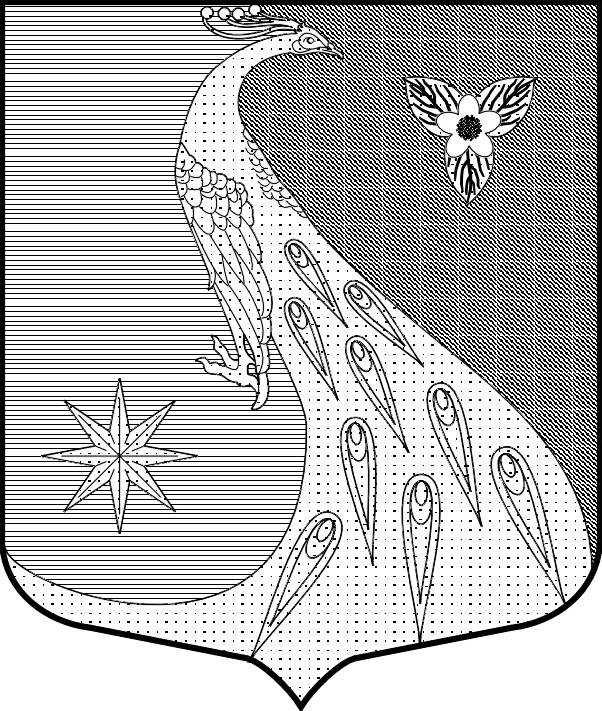 ЛЕНИНГРАДСКАЯ ОБЛАСТЬЛУЖСКИЙ МУНИЦИПАЛЬНЫЙ РАЙОНАДМИНИСТРАЦИЯ СКРЕБЛОВСКОГО СЕЛЬСКОГО ПОСЕЛЕНИЯПостановление         От  16 июня 2020 г.  			№ 153           О внесении изменений в постановлении от 16.09.2015 г. № 348 «Об утверждении           перечня конкретных должностей муниципальной службы в администрации             Скребловского сельского поселения Лужского муниципального района           при  замещении которых муниципальные служащие   администрации          Скребловского сельского поселения Лужского муниципального района обязаны предоставлять сведения о своих доходах, об имуществе и  обязательствах имущественного характера, а также  сведения  о доходах, об имуществе и обязательствах  имущественного характера своих супруги (супруга) и несовершеннолетних детей»          В связи с внесением изменений  в структуру администрации администрация Скребловского сельского поселения Лужского муниципального района,  п о с т а н о в л я е т:1. Внести изменения в постановление от 16.09.2015 г. № 348 «Об утверждении перечня конкретных должностей муниципальной  службы в администрации Скребловского  сельского поселения Лужского муниципального района при  замещении которых муниципальные служащие  администрации Скребловского сельского поселения  Лужского муниципального района обязаны предоставлять сведения о своих доходах, об имуществе и  обязательствах имущественного характера, а также сведения  о доходах, об имуществе и обязательствах  имущественного характера своих супруги (супруга)  и несовершеннолетних детей».2. Дополнить перечень конкретных должностей муниципальной службы  в администрации  Скребловского сельского поселения Лужского муниципального района,     при назначении на которые  граждане и при замещении которых  муниципальные служащие администрации  Скребловского сельского поселения Лужского муниципального района,  обязаны представлять сведения  о своих доходах, об имуществе и обязательствах имущественного характера,  а также сведения о доходах, об имуществе и обязательствах имущественного характера своих  супруги (супруга) и несовершеннолетних детей, подразделом следующего содержания:Заместитель главы администрации 				С.В. КостеринНаименование должностей муниципальной службыКатегория «Ведущие должности муниципальной службы»Ведущий специалист – главный бухгалтер